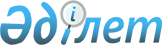 Об установлении квоты рабочих мест для трудоустройства лиц, состоящих на учете службы пробации, а также лиц, освобожденных из мест лишения свободы
					
			Утративший силу
			
			
		
					Постановление акимата Бородулихинского района Восточно-Казахстанской области от 28 декабря 2021 года № 442. Отменен постановлением акимата Бородулихинского района области Абай от 23 ноября 2022 года № 287
      Сноска. Отменен постановлением акимата Бородулихинского района области Абай от 23.11.2022 № 287 (вводится в действие по истечении десяти календарных дней после дня его первого официального опубликования).
      В соответствии с подпунктом 2) пункта 1 статьи 18 Уголовно-исполнительного кодекса Республики Казахстан, подпунктом 14-1) пункта 1 статьи 31 Закона Республики Казахстан "О местном государственном управлении и самоуправлении в Республике Казахстан", подпунктами 7), 8) статьи 9 Закона Республики Казахстан "О занятости населения", акимат Бородулихинского района ПОСТАНОВЛЯЕТ:
      1. Установить квоту рабочих мест для трудоустройства лиц, состоящих на учете службы пробации, а также лиц, освобожденных из мест лишения свободы согласно приложениям 1 и 2 к настоящему постановлению.
      2. Государственному учреждению "Отдел занятости, социальных программ и регистрации актов гражданского состояния Бородулихинского района Восточно-Казахстанской области" в установленном законодательством Республики Казахстан порядке обеспечить:
      1) направление настоящего постановления на официальное опубликование в эталоном контрольном банке нормативных правовых актов Республики Казахстан;
      2) размещение настоящего постановления на интернет-ресурсе акимата Бородулихинского района после его официального опубликования.
      3. Контроль за исполнением настоящего постановления возложить на заместителя акима района Селиханова Е.Ж.
      4. Настоящее постановление вводится в действие по истечении десяти календарных дней после дня его первого официального опубликования. Размер квоты рабочих мест для трудоустройства лиц, состоящих на учете службы пробации Размер квоты рабочих мест для трудоустройства лиц, освобожденных из мест лишения свободы
					© 2012. РГП на ПХВ «Институт законодательства и правовой информации Республики Казахстан» Министерства юстиции Республики Казахстан
				
      Аким района 

К. Бичуинов
Приложение 1 
к постановлению акимата 
Бородулихинского района 
от 28 декабря 2021 года № 442
Наименование предприятия, организации, учреждения
Списочная численность работников на начало года (человек)
Размер установленной квоты (%) от списочной численности работников
Количество рабочих мест (единиц)
Товарищество с ограниченной ответственностью "Востокцветмет" Орловский производственный комплекс
1793
0,2
4
Коммунальное государственное предприятие "Коммунальное хозяйство на праве хозяйственного ведения акимата Бородулихинского района"
35
3
1
Крестьянское хозяйство "Красный Партизан"
56
2
1
Товарищество с ограниченной ответственностью "Семейгидрогеология"
104
2
2Приложение 2 
к постановлению акимата 
Бородулихинского района 
от 28 декабря 2021 года № 442
Наименование предприятия, организации, учреждения
Списочная численность работников на начало года (человек)
Размер установленной квоты (%) от списочной численности работников
Количество рабочих мест (единиц)
Бородулихинский филиал республиканского государственного учреждения "Государственный лесной природный резерват "Семей орманы" 
114
3
3
Крестьянское хозяйство "Новая Заря"
140
0,5
1
Товарищество с ограниченной ответственностью "Семейгидрогеология"
104
1
1
Крестьянское хозяйство "Красный Партизан"
56
2
1